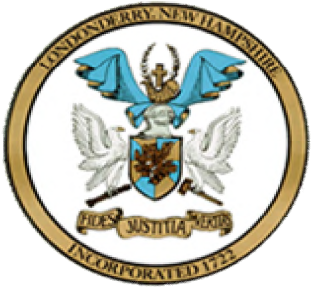 PUBLIC NOTICEPursuant to RSA 656:42, the Town Clerk gives notice that onMarch 5, 2024 starting at 8:00 am the pre-election test of the electronic ballot counting devices will be conducted at the Moose Hill  Council Chambers on the First Floor of Town Hall.Date of Posting: __________________________________Sherry Farrell, Town Clerk